ребенку несколько раз, как это сделать, и просит его повторить. Возможно, придется помочь ему убрать большой палец в кулак. Затем взрослый читает стишок и вместе с ребенком выполняет движения:Кто залез ко мне в кулачок?Это, может быть, сверчок?(Сжать пальцы в кулак)Ну-ка, ну-ка вылезай!Это пальчик? Ай-ай-ай!(Выставить вперед большой палец)	10. Вместе с мишкойМатериал. Игрушечный медвежонок.Ход игры. Воспитатель беседует на равных с мишкой и ребенком, например: «Катя, тебе нравится пить из чашки?», «Миша, тебе нравится пить из чашки?». Делает вид, что поит мишку чаем. Затем проделывает с мишкой другие манипуляции. Такие действия формируют у ребенка навыки сюжетной игры.	11. Игра с кистями рукХод игры. Воспитатель выполняет движения и просит ребенка повторять их. Он опускает пальцы вниз и шевелит ими – это струи дождя. Складывает пальцы каждой руки колечком и прикладывает к глазам, изображая бинокль. Рисует пальцем, как кисточкой, кружки на щеках ребенка, проводит сверху вниз линию по его носу и делает пятнышко на подбородке. Стучит кулаком о кулак, хлопает в ладоши. Чередуя такие действия, воспитатель создает определенную последовательность звуков, например: стук-хлоп, стук-стук-хлоп, стук-хлоп-хлоп.	12. Покатаемся на лошадкеМатериал. Лошадка-качалка (если лошадки нет, можно посадить ребенка на колени).Ход игры. Воспитатель сажает ребенка на лошадку-качалку и говорит: «Маша едет на лошадке, нно-нно». (Произносит тихим голосом.) Ребенок повторяет тихо: «Нно-нно». Взрослый: «Чтобы лошадка бежала быстрее, громко скажи ей: «Нно-нно, беги, лошадка!» (Сильнее раскачивает ребенка) Малыш повторяет фразу вместе с воспитателем, затем самостоятельно. Взрослый добивается, чтобы ребенок произносил звук [н] протяжно, а все звукосочетание – громко и четко.	13. Игра с куклойМатериал. Кукла.Ход игры. Дайте ребенку его любимую куклу (или мягкую игрушку), попросите показать, где у куклы голова, уши, ноги, живот. Предложите причесать ее, умыть, накормить.	14. Прогулки по очертаниям разных фигурМатериал. Широкая плотная лента (тесьма).Ход игры. С помощью ленты на полу изображают круги, квадраты, треугольники. Воспитатель показывает ребенку, как идти по ленте (начинают с круга). Взрослый берет малыша за руку, идет вместе с ним и поет на любой мотив: «Мы идем по кругу, тра-ля-ля, тра-ля-ля. Мы идем по кругу, тра-ля-ля, тра-ля-ля». Так проходят все фигуры. Затем воспитатель пробует вместе с ребенком пройти по лентам, пятясь назад, боком на цыпочках, перепрыгивая через фигуру. Игра способствует развитию представлений о предметах.За дополнительной консультацией обращаться по адресу:г. Курган, проспект Конституции, 68,корпус 1а, тел. 44-94-91Центр ранней комплексной помощиНаш сайт: www.centr45.ru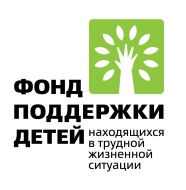 Департамент образования и науки Курганской областиГБУ «Центр помощи детям»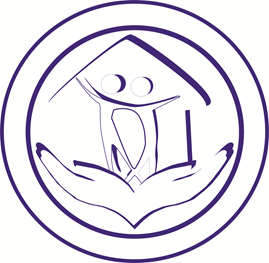 ИГРЫ В ДЕТСКОМ САДУС ДЕТЬМИ 2-3 ЛЕТВ ПЕРИОД АДАПТАЦИИКурган, 2018 г.Основная задача игр в период адаптации ребёнка в ДОУ - формирование эмоционального контакта, доверия детей к воспитателю.	Главной фигурой и центром внимания для детей всегда остается взрослый, поэтому они с большим интересом наблюдают за его деятельностью. Если малыши не расположены в данный момент к подвижным играм, можно почитать им сказку или поиграть в спокойные игры.	Хорошо помогут адаптироваться игры, развивающие навыки выполнения повседневных обязанностей, вырабатывающие ответственность.Иди ко мнеХод игры. Взрослый отходит от ребенка на несколько шагов и манит его к себе, ласково приговаривая: «Иди ко мне, мой хороший!» Когда ребенок подходит, воспитатель его обнимает: «Ах, какой ко мне хороший Коля пришел!» Игра повторяется.Пришел ПетрушкаМатериал. Игрушка Петрушка, погремушки.Ход игры. Воспитатель приносит Петрушку, рассматривает его с детьми. Петрушка гремит погремушкой, потом раздает погремушки детям. Они вместе с Петрушкой гремят погремушками, радуются.ХороводХод игры. Воспитатель держит ребенка за руки и вместе с ним ходит по кругу, приговаривая:Вокруг розовых кустов,Среди травок и цветовКружим, кружим хоровод.До того мы закружились,Что на землю повалились.Бух!При произнесении последней фразы оба падают на землю.2 Вариант игры. Воспитатель держит ребенка за руки и вместе с ним ходит по кругу, приговаривая:Вокруг розовых кустов,Среди травок и цветовВодим, водим хоровод.Как заканчиваем круг,Дружно прыгаем мы вдруг.Хей!Взрослый и ребенок вместе подпрыгивают.ПокружимсяМатериал. Два игрушечных мишки.Ход игры. Воспитатель берет мишку, крепко прижимает его к себе и кружится с ним. Дает другого мишку малышу и просит так же покружиться, прижимая к себе игрушку. Затем взрослый читает стишок и действует в соответствии с его содержанием. Ребенок вслед за ним выполняет те же движения.Я кружусь, кружусь, кружусь,А потом остановлюсь.Быстро-быстро покружусь,Тихо-тихо покружусь,Я кружусь, кружусь, кружусьИ на землю повалюсь!Догонялки(проводится с двумя-тремя детьми)Материал. Кукла средних размеров.Ход игры. Кукла, знакомая детям по игре «Хоровод с куклой», говорит, что хочет поиграть в догонялки. Воспитатель побуждает детей убегать от куклы, прятаться за ширму, кукла их догоняет, ищет, радуется, что нашла, обнимает и говорит: «Вот мои ребятки!»Солнечные зайчикиМатериал. Маленькое зеркальце.Ход игры. Воспитатель зеркалом пускает солнечных зайчиков и говорит при этом:Солнечные зайчикиИграют на стене.Помани их пальчиком,Пусть бегут к тебе!По сигналу «Лови зайчика!» дети пытаются его поймать. Игру можно повторить 2—3 раза.Игра с собачкойМатериал. Игрушечная собачка.Ход игры. Воспитатель держит в руках собачку и говорит:Гав-гав! Кто там?Это песик к нам,Я собачку ставлю на пол.Дай, собачка, Пете лапу!Затем подходит с собачкой к ребенку, имя которого названо, предлагает взять ее за лапу, покормить. Приносит миску с воображаемой едой. Собачка ест суп, лает, говорит ребенку «Спасибо!». При повторении игры воспитатель называет имя другого ребенка.Делаем коллажМатериал. Обрезки цветной бумаги, поздравительные открытки, веревочки, кусочки пенопласта, пряжи.Ход игры. Воспитатель расстилает на столе большой лист плотной бумаги или картона. Кисточкой промазывает клеем с одной стороны кусочек пенопласта (открытку) и передает ребенку, чтобы он наклеил его на бумагу. Разрешает малышу самому выбирать предметы, которые ему хотелось бы наклеить. Внимательно понаблюдав за действиями взрослого, ребенок сумеет сам намазать клей. Завершенный коллаж можно повесить на видном месте, чтобы все могли им любоваться. Игра способствует развитию творческих навыков.Кто в кулачке?Ход игры. Воспитатель раскрывает кисти рук и шевелит пальцами. Затем плотно сжимает кулаки таким образом, чтобы большие пальцы оказались внутри. Показывает 